510430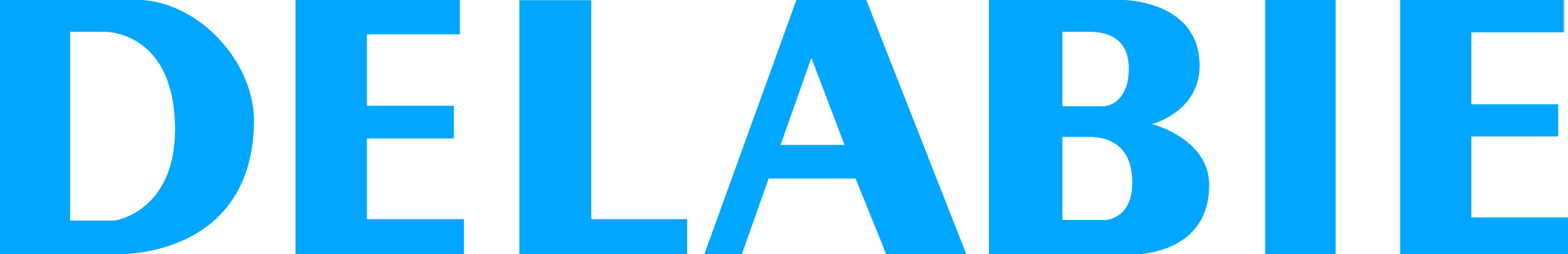 Extra Comfort opklapbaar douchezitje met vloersteunReferentie: 510430 Beschrijving voor lastenboekOpklapbaar douchezitje met vloersteun, voor muurmontage, voor mindervaliden. Slijtvaste zitting extra comfort. Breed model. Blijft in verticale stand staan. Afgeremde op- en neerwaartse beweging. Volle en losklikbare zitting vervaardigd uit polymeer met hoge weerstand. Geschikt voor intensief gebruik in utiliteiten en ziekenhuizen. Gelijkmatig en poriënvrij oppervlak, onderhoudsvriendelijk en hygiënisch. Goed bestand tegen chemische producten en reinigingsmiddelen. UV-bestendig. Aangenaam en warm om aan te raken. Aangenaam en warm om aan te raken. Structuur in RVS buis Ø 32, bacteriostatisch RVS 304. RVS glanzend gepolijste UltraPolish afwerking. Versterkt met een steunvoet met RVS 304 plooimechanisme Ø 25. Verborgen bevestigingen door RVS 304 plaat van 4 mm dik. Geleverd met RVS schroeven voor bevestiging in beton. Getest op meer dan 300 kg. Maximale aanbevolen belasting: 170 kg. Plaats inname in opgeklapte toestand: 130 x 540 mm. Afmetingen: 506 x 420 x 480 mm. 10 jaar garantie. CE markering.